* Supplément nouvel an : 55 €
Pour vos transferts aéroport/domaine Couleurs berbères/aéroport
Prix comprend :
* Séjour 2 jours / 1 nuit
* Repas (du déjeuner du 1er jour au petit déjeuner du dernier jour, soit 1 déjeuner, un dîner et 1 petit déjeuner
* Boisson soft à table (1/2 eau + ½ soda / personne)
* Activités team building, 7 activités que vous aurez le choix de choisir (demandez la liste)
* Eau minérale pendant les activités
* Soirée avec soirée avec animation (troupe folklorique d’Amizmiz, grand feu de camp dans l’amphithéâtre et discothèque avec dj, son et jeu de lumière jusqu’à 02:00 du matin).

Prix ne comprend pas :
* Les transferts
* Déjeuner du dernier jour avec : 16 €/personne
* Vin à table  ½ eau + ½ vin (rouge ou rosé) : 9 €/personne/repas
* Open bar : 
½ heure : 16 €/personne
1 heure : 26 €/personne
2 heures : 45 €/personne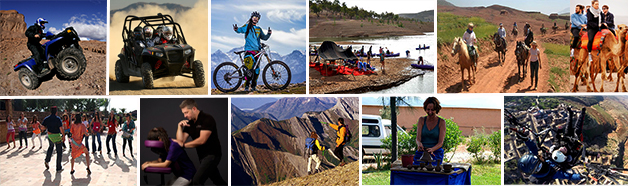 
 Couleurs Berbères     Couleurs berbères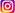 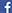 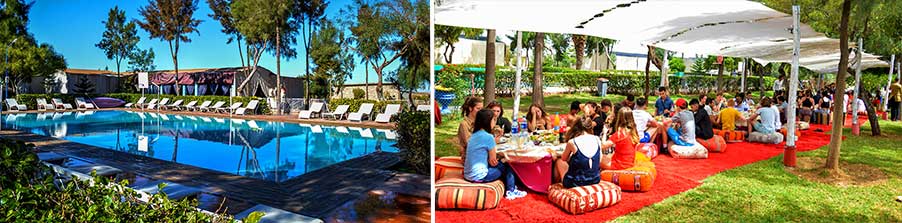 Jours 01 : arrivée au domaine Couleurs Berbères. Accueil, pot de bienvenu et installation. Déjeuner. Rendez-vous des participants à l’amphithéâtre, formation des équipes, distribution des dossards et briefing des coaches. Début des activités

Diner et soirée avec animation (troupe folklorique d’Amizmiz, grand feu de camp dans l’amphithéâtre et discothèque avec dj, son et jeu de lumière jusqu’à 02:00 du matin.

Nuitée
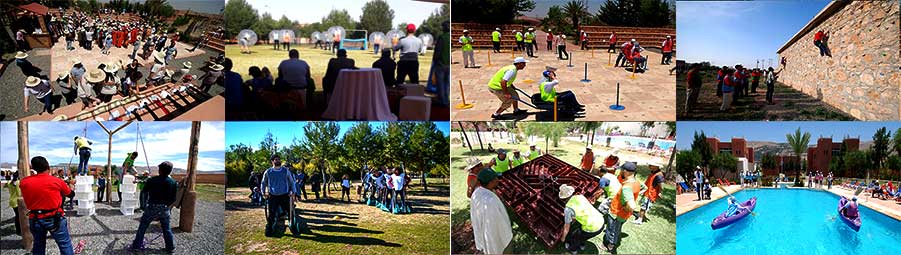 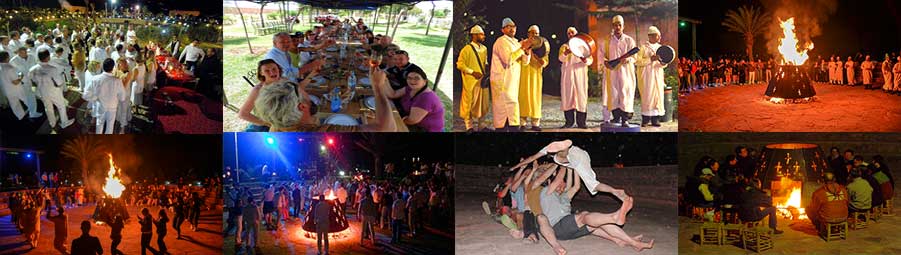 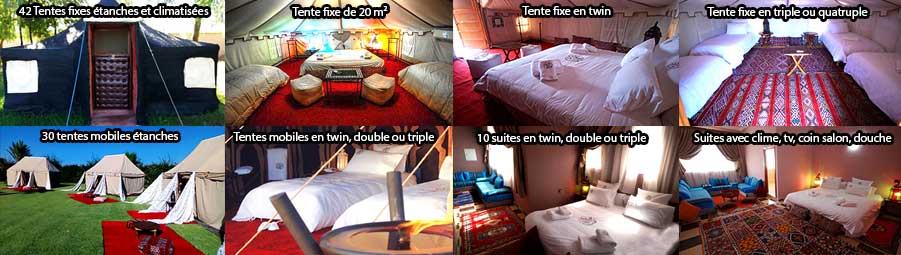 Jour 2 : Petit déjeuner et temps libre et fin de nos services.Jours 01 : arrivée au domaine Couleurs Berbères. Accueil, pot de bienvenu et installation. Déjeuner. Rendez-vous des participants à l’amphithéâtre, formation des équipes, distribution des dossards et briefing des coaches. Début des activités

Diner et soirée avec animation (troupe folklorique d’Amizmiz, grand feu de camp dans l’amphithéâtre et discothèque avec dj, son et jeu de lumière jusqu’à 02:00 du matin.

Nuitée
Jour 2 : Petit déjeuner et temps libre et fin de nos services.Logement sous  grand confort étanches et climatiséesLogement sous  grand confort étanches et climatiséesLogement sous  grand confort étanches et climatiséesLogement sous  grand confort étanches et climatiséesLogement sous  grand confort étanches et climatiséesLogement sous  grand confort étanches et climatiséesLogement baseForfait en €/personne en TTCForfait en €/personne en TTCForfait en €/personne en TTCForfait en €/personne en TTCForfait en €/personne en TTCLogement baseBase 20Base 30Base 40Base 50 Base 60 ou plus3 à 4  pax/tente1301201101051002 pax/tente140130120115110en single155145135130125Logement en chambre suite Logement en chambre suite Logement en chambre suite Logement baseForfait en €/personne en TTCForfait en €/personne en TTCLogement baseBase 20Base 303 pax/suite1551452 pax/suite165155en single180170Transfert : Aéroport Ménara / domaine Couleurs Berbères / Aéroport Ménara (40 kms / trajet pour 50 mn)
Tarification en TTCTransfert : Aéroport Ménara / domaine Couleurs Berbères / Aéroport Ménara (40 kms / trajet pour 50 mn)
Tarification en TTCTransfert : Aéroport Ménara / domaine Couleurs Berbères / Aéroport Ménara (40 kms / trajet pour 50 mn)
Tarification en TTCTransfert : Aéroport Ménara / domaine Couleurs Berbères / Aéroport Ménara (40 kms / trajet pour 50 mn)
Tarification en TTCTransfert : Aéroport Ménara / domaine Couleurs Berbères / Aéroport Ménara (40 kms / trajet pour 50 mn)
Tarification en TTCTransfert : Aéroport Ménara / domaine Couleurs Berbères / Aéroport Ménara (40 kms / trajet pour 50 mn)
Tarification en TTCMinibus 9 placesMinibus 14 placesMinibus 17 placesAutocar 48 placesAutocar 54 placesAéroport / Couleurs120 €130 €150 €330 €370 €Couleurs / Aéroport120 €130 €150 €330 €370 €ActivitésActivités* Quad Monoplace : 55 € TTC/personne
* Quad biplace : 66 € TTC/personne 
* Dromadaire : 25 € TTC/personne
* Cheval : 32 € TTC/personne
* Randonnée avec visite village berbère : 12 €/personne 
* Baptême en parapente biplace : 70 €/personne
* Canoë kayak : 13 €/personne (hors transport, nous      consulter)* Hammam, gommage : 40 €/personneAtelier pour tout le groupe : 
* Poterie : 130 €
* Cours de cuisine : 130 €
* Henné : 130 €/tatoueuse
* Cours de danse orientale : 170 €
* Triathlon combiné course à pied, canoë, vtt (nous consulter)
* Yoga : 160 € 
* Massage assis (nous consulter)